Урок доброты с просмотром документального фильма «Дети Грота» о школе-интернате № 1 имени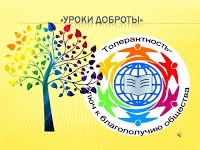  К. К. Грота г. Санкт-Петербурга.В соответствии с письмом РД №06-13820/01-18/18 от 25 декабря 2018 года о необходимости проведения Уроков доброты.С целью формирования толерантного отношения обучающихся к людям с ограниченными возможностями здоровья и к инвалидам 24 декабря 2018 года был проведен Урок доброты во 2-9 классах с показом фильма «Дети Грота».  ( https://www.youtube.com/watch?v=os43UHT3gQE  )Так же были проведены беседы с обучающимися  «О доброжелательном отношении к ребенку - инвалиду». «Мы смотрим на окружающий мир глазами и видим его цветным. Зрение – великое благо, которое нам даровано природой. Мы видим свою маму, своих близких и знакомых, посредством зрения мы познаем окружающий нас мир – ощущаем его красоту и совершенство, наслаждаемся красотой творений природы и человека. Люди с ослабленным зрением или слепые  вовсе,  лишены такого счастья, лишены возможности  наслаждаться всей палитрой красок, красотой разных сочетаний и оттенков, лишены возможности  видеть окружающих людей. Весь мир для них представлен серым цветом и непроглядной темнотой».
      Показ фильма «Дети Грота» вызвал в сердцах зрителей смешанные чувства. Это документальная история о самой большой в России школе-интернате для незрячих и слабовидящих детей. Расположена она в Санкт-Петербурге.
      После просмотра фильма вместе с детьми сделали вывод:
«Дети с проблемами зрения нуждаются в нашей поддержке и помощи!».
В жизни по-разному можно жить.
В горе можно и в радости.
Вовремя спать, вовремя пить.
Вовремя делать гадости.
А можно и так: на рассвете встать
И, помышляя о чуде,
Рукой обнаженною солнце достать
И подарить его людям. 